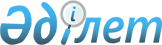 Об утверждении Правил проведения пограничного, таможенного и иных видов контроля при пассажирских перевозках железнодорожным транспортом, осуществляемых в пути следованияПостановление Правительства Республики Казахстан от 2 ноября 2017 года № 707.
      В соответствии с подпунктом 10-3) статьи 55 Закона Республики Казахстан от 16 января 2013 года "О Государственной границе Республики Казахстан" Правительство Республики Казахстан ПОСТАНОВЛЯЕТ:
      1. Утвердить прилагаемые Правила проведения пограничного, таможенного и иных видов контроля при пассажирских перевозках железнодорожным транспортом, осуществляемых в пути следования.
      2. Настоящее постановление вводится в действие по истечении десяти календарных дней после дня его первого официального опубликования. Правила
проведения пограничного, таможенного и иных видов контроля при пассажирских перевозках железнодорожным транспортом, осуществляемых в пути следования Глава 1. Общие положения
      1. Настоящие Правила проведения пограничного, таможенного и иных видов контроля при пассажирских перевозках железнодорожным транспортом, осуществляемых в пути следования, (далее – Правила) разработаны в соответствии с подпунктом 10-3) статьи 55 Закона Республики Казахстан от 16 января 2013 года "О Государственной границе Республики Казахстан" (далее – Закон) и определяют порядок проведения пограничного, таможенного и иных видов контроля, предусмотренных Законом, (далее – государственный контроль) при пассажирских перевозках железнодорожным транспортом, осуществляемых в пути следования, а также действия администраций железнодорожных станций и обслуживающего персонала железнодорожных транспортных средств при проведении государственного контроля пассажирских поездов международного сообщения (далее – поезда), осуществляемого в пути следования.
      2. Пограничный, таможенный и иные виды контроля при пассажирских перевозках железнодорожным транспортом проводятся в соответствии с нормами Предпринимательского кодекса и законодательства Республики Казахстан в сфере пограничного, таможенного, транспортного, санитарно-карантинного, ветеринарного и фитосанитарного контроля.
      3. В настоящих Правилах используются следующие понятия:
      1) пассажир – физическое лицо, имеющее проездной документ (билет) и совершающее поездку в поезде;
      2) перевозчик – лицо, осуществляющее деятельность по перевозке грузов или пассажиров, багажа, грузобагажа, почтовых отправлений и указанное в перевозочных документах, владеющее на праве собственности или ином законном основании подвижным составом, включая тяговые транспортные средства. Глава 2. Порядок проведения пограничного, таможенного и иных видов контроля при пассажирских перевозках железнодорожным транспортом, осуществляемых в пути следования
      4. Государственный контроль при пассажирских перевозках железнодорожным транспортом, осуществляемый в пути следования, проводится подразделениями пограничного контроля, органами государственных доходов и подразделениями иных видов государственного контроля, предусмотренных Законом, (далее – контролирующие органы) начиная от железнодорожных станций, определенных иных мест, где осуществлена посадка сотрудников контролирующих органов, (далее – станция начала контроля) до пункта пропуска либо до линии Государственной границы и обратно.
      5. Последовательность и продолжительность осуществления контролирующими органами основных контрольных операций при международных пассажирских перевозках железнодорожным транспортом в отношении каждого участка железнодорожных путей, исходя из его особенностей, определяются типовыми схемами организации пропуска через Государственную границу лиц, транспортных средств, грузов и товаров в пунктах пропуска, утверждаемыми Комитетом национальной безопасности Республики Казахстан (далее – схемы организации пропуска).
      6. Контролирующие органы и перевозчик путем координации деятельности принимают меры по минимизации времени проведения государственного контроля и недопущению необоснованных задержек движения поездов.
      7. Время нахождения поезда в пути следования должно обеспечивать окончание государственного контроля до прибытия на железнодорожную станцию, определенное иное место, либо на пункт пропуска, либо на линию Государственной границы, где схемами организации пропуска предусмотрена высадка сотрудников контролирующих органов с поезда (далее – станция окончания контроля) после выполнения ими своих должностных обязанностей.
      8. Высадка (посадка) лиц, выгрузка (погрузка) грузов и товаров при проведении государственного контроля поездов в пути следования запрещаются по всему участку следования.
      Остановка поездов на таких участках допускается только в целях обеспечения безопасности движения для пропуска встречных составов.
      9. При пересечении поездами казахстанско-российской государственной границы и казахстанско-кыргызской государственной границы в ходе осуществления государственного контроля в пути следования проводится только пограничный контроль.
      10. Администрация станции начала контроля не менее чем за один час до прибытия поезда информирует контролирующие органы о прибытии поезда на данную станцию, времени, месте (железнодорожный путь) стоянки и количестве пассажиров.
      11. Работники поездной бригады поездов до прибытия поезда на станцию начала контроля обеспечивают нахождение пассажиров на своих местах с подготовленными для контроля документами, ручной кладью, а также заполненными миграционными картами и таможенными декларациями (при необходимости).
      12. Передвижение пассажиров по вагонам во время проведения государственного контроля допускается только с разрешения уполномоченного сотрудника контролирующего органа, осуществляющего государственный контроль. Работа вагонов-ресторанов на время проведения государственного контроля прекращается.
      13. Поезда могут начинать движение со станции начала или окончания контроля только с разрешения уполномоченного сотрудника подразделения государственного пограничного контроля.
      14. Перед началом государственного контроля уполномоченными должностными лицами контролирующих органов у начальника поезда уточняется имеющаяся информация о нахождении в поезде больных, подозрительных на заболевание лиц, лиц, незаконно находящихся в поезде, в том числе лиц без документов на право въезда в Республику Казахстан, грузов, запрещенных таможенным законодательством Республики Казахстан к ввозу/вывозу в/из Республику (-и) Казахстан.
      Начальник поезда заблаговременно до начала проведения государственного контроля уполномоченными должностными лицами контролирующих органов организует сбор информации относительно общего количества пассажиров (отдельно по каждому вагону и поезду в целом) для предоставления сотрудникам контролирующих органов.
      По прибытию должностных лиц контролирующих органов на поезд для проведения государственного контроля начальник поезда информирует старших смен подразделения пограничного контроля и территориального органа государственных доходов о готовности поезда к государственному контролю, а также предоставляет информацию об обслуживающем персонале пассажирского поезда.
      15. Проверка документов и лиц, следующих через Государственную границу железнодорожным транспортом, пограничными нарядами осуществляется непосредственно в вагонах поездов заграничного следования и локомотивах.
      16. Досмотр внутренней части вагонов осуществляется пограничными нарядами в целях обнаружения и задержания нарушителей Государственной границы одновременно с проверкой документов у лиц, следующих через Государственную границу, с привлечением членов поездной бригады.
      17. При въезде в Республику Казахстан таможенный и иные виды контроля ручной клади и багажа, предусмотренные Законом, проводятся после проверки у их владельцев пограничными нарядами документов на право въезда в Республику Казахстан. При выезде из Республики Казахстан контроль осуществляется в обратной последовательности.
      18. При наличии в поездах багажных вагонов уполномоченные должностные лица контролирующих органов осуществляют их досмотр, проверку перевозочных и сопроводительных документов на перевозимые грузы и товары.
      При ввозе на территорию Республики Казахстан груза в багажных вагонах данный груз подлежит таможенному декларированию в соответствии с Кодексом, а также таможенной процедурой таможенного транзита.
      19. Проверка документов локомотивной бригады и осмотр внешней части вагонов поезда и локомотива осуществляются пограничными нарядами при въезде поезда в Республику Казахстан на станции начала контроля, при выезде из Республики Казахстан – на станции окончания контроля. 
      Для проведения вышеуказанных контрольных процедур в расписании движения поездов устанавливается необходимое время стоянки.
      20. За поездами на станциях начала и окончания государственного контроля перед началом и в период работы уполномоченных должностных лиц контролирующих органов подразделением пограничного контроля устанавливается наблюдение.
      К поезду с разрешения подразделения пограничного контроля допускаются только те лица, которым это необходимо для выполнения служебных обязанностей в рамках законодательства Республики Казахстан.
      21. В случае выявления в ходе осмотра поезда нарушителей Государственной границы или лиц, незаконно находящихся в поезде, пограничный наряд немедленно информирует дежурного по железнодорожной станции для принятия мер по остановке поезда и пресечению нарушения, а также докладывает в ближайшее подразделение Пограничной службы Комитета национальной безопасности Республики Казахстан.
      22. Об окончании государственного контроля пассажирского поезда и снятии режимных ограничений уполномоченное должностное лицо (старший смены) подразделения пограничного контроля информирует дежурного по железнодорожной станции.
					© 2012. РГП на ПХВ «Институт законодательства и правовой информации Республики Казахстан» Министерства юстиции Республики Казахстан
				
      Премьер-МинистрРеспублики Казахстан

 Б. Сагинтаев
Утверждены
постановлением Правительства
Республики Казахстан
от 2 ноября 2017 года № 707